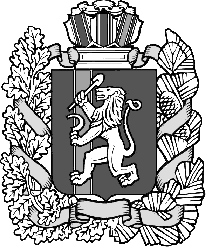 Администрация Шеломковского сельсоветаДзержинского района Красноярского краяПОСТАНОВЛЕНИЕ25.11.2021                                            с.Шеломки                                      № 59- пОб отмене постановления от 01.06.2018 года № 25-п «Об утверждении Порядка размещения сведений о доходах лиц, замещающих муниципальные должности и должности муниципальной службы, а также их супругов и несовершеннолетних детей на официальном сайте администрации сельсовета»На основании Заключения по результатам юридической экспертизы муниципального нормативного правового акта ПОСТАНОВЛЯЮ:1. Постановление администрации Шеломковского сельсовета от 01.06.2018 года № 25-п «Об утверждении Порядка размещения сведений о доходах лиц, замещающих муниципальные должности и должности муниципальной службы, а также их супругов и несовершеннолетних детей на официальном сайте администрации сельсовета» отменить как несоответствующее законодательству.2. Контроль за выполнением постановления оставляю за собой.3. Постановление вступает в силу в день, следующий за днем его официального опубликования в периодическом печатном издании Шеломковского сельсовета «Информационный вестник».Глава Шеломковского сельсовета                                             С.В. Шестопалов